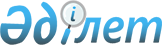 Белбұлақ ауылдық округінің елді мекендерінің көшелеріне қайта атау және жаңа атаулар беру туралыАлматы облысы Талғар ауданы Белбұлақ ауылдық округі әкімінің 2023 жылғы 30 наурыздағы № 03 шешімі. Алматы облысы Әділет департаментінде 2023 жылы 4 сәуірде № 5975-05 болып тіркелді
      "Қазақстан Республикасының әкімшілік-аумақтық құрылысы туралы" Қазақстан Республикасы Заңының 14-бабының 4) тармақшасына сәйкес, Талғар ауданының Белбұлақ ауылдық округінің халқының пікірін ескере отырып және Алматы облысының ономастикалық комиссиясының 2022 жылғы 30 наурыздағы қорытындысы негізінде ШЕШТІМ:
      1. Белбұлақ ауылындағы "Яблочная" көшесі "Есембаев Буламбай" есіміне қайта аталсын.
      2. Талдыбұлақ ауылындағы атауы жоқ көшелеріне келесі атаулар берілсін:
      атауы жоқ көшеге – "Жанабаев Абдибай" есімі;
      атауы жоқ көшеге – "Өтеков Досжан Тұрғанұлы" есімі;
      атауы жоқ көшеге – "Чинтемиров Баймуханбет" есімі.
      3. Осы шешімнің орындалуын бақылау Белбұлақ ауылдық округі әкімінің орынбасарына жүктелсін.
      4. Осы шешім оның алғашқы ресми жарияланған күнінен кейін күнтізбелік он күн өткен соң қолданысқа енгізіледі.
					© 2012. Қазақстан Республикасы Әділет министрлігінің «Қазақстан Республикасының Заңнама және құқықтық ақпарат институты» ШЖҚ РМК
				
      Н. Досымбаев
